КАК ПЕРЕСТАТЬ БЫТЬ БЕДНЫМ С ПОМОЩЬЮ СОЦЗАЩИТЫ?

По социальному контракту можно получить помощь на свой бизнес, чтобы найти работу, развить личное подсобное хозяйство!Консультации по телефону 8 39156 23176ВКЕСЛИ ХОЧЕШЬ ВЫБРАТЬСЯ ИЗ БЕДНОСТИ, ЧИТАЙ МАТЕРИАЛЫ, КАК СОЦЗАЩИТА МОЖЕТ ПОМОЧЬ!280 000 РУБЛЕЙ ОТ СОЦЗАЩИТЫ НА ОТКРЫТИЕ СВОЕГО ДЕЛАhttps://vk.com/usznsun_uzhur?w=wall-176538294_191413309 РУБЛЕЙ ЕЖЕМЕСЯЧНО - ПОМОЩЬ НА ВРЕМЯ ПОИСКА РАБОТЫhttps://vk.com/usznsun_uzhur?w=wall-176538294_1922130 000 РУБЛЕЙ - ПОМОЩЬ НА РАЗВИТИЕ ЛИЧНОГО ПОДСОБНОГО ХОЗЯЙСТВАhttps://vk.com/usznsun_uzhur?w=wall-176538294_1935ЧТОБЫ ЗАПОЛНИТЬ ЗАЯВЛЕНИЕ НА СОЦКОНТРАКТ НУЖНЫ БУДУТ СЛЕДУЮЩИЕ СВЕДЕНИЯ (ДОКУМЕНТЫ)https://vk.com/usznsun_uzhur?w=wall-176538294_1939КАК РАБОТОДАТЕЛЮ ПОЛУЧИТЬ КОМПЕНСАЦИЮ РАСХОДОВ НА ЗАРПЛАТУ НОВОГО РАБОТНИКА?https://vk.com/usznsun_uzhur?w=wall-176538294_1963КОМУ ОТКАЖУТ В ЗАКЛЮЧЕНИИ СОЦИАЛЬНОГО КОНТРАКТА?https://vk.com/usznsun_uzhur?w=wall-176538294_1969СКОЛЬКО ВРЕМЕНИ ОТЧИТЫВАТЬСЯ О ПОЛУЧЕННЫХ ПО СОЦКОНТРАКТУ ДЕНЬГАХ?https://vk.com/usznsun_uzhur?w=wall-176538294_1974ЧТО ДЕЛАТЬ, ЕСЛИ НЕ МОЖЕШЬ РЕАЛИЗОВАТЬ МЕРОПРИЯТИЯ, ПРЕДУСМОТРЕННЫЕ СОЦИАЛЬНЫМ КОНТРАКТОМ?https://vk.com/usznsun_uzhur?w=wall-176538294_1976МОЖЕТ ЛИ СОЦЗАЩИТА ПРЕКРАТИТЬ ВЫПЛАТЫ ПО СОЦИАЛЬНОМУ КОНТРАКТУ?https://vk.com/usznsun_uzhur?w=wall-176538294_1982ОК280 000 РУБЛЕЙ ОТ СОЦЗАЩИТЫ НА ОТКРЫТИЕ СВОЕГО ДЕЛАhttps://ok.ru/usznuzurs/topic/15279107424268613137 РУБЛЕЙ ЕЖЕМЕСЯЧНО - ПОМОЩЬ НА ВРЕМЯ ПОИСКА РАБОТЫhttps://ok.ru/usznuzurs/topic/152792263524478130 000 РУБЛЕЙ - ПОМОЩЬ НА РАЗВИТИЕ ЛИЧНОГО ПОДСОБНОГО ХОЗЯЙСТВАhttps://ok.ru/usznuzurs/topic/152791706140798ЧТОБЫ ЗАПОЛНИТЬ ЗАЯВЛЕНИЕ НА СОЦКОНТРАКТ НУЖНЫ БУДУТ СЛЕДУЮЩИЕ СВЕДЕНИЯ (ДОКУМЕНТЫ)https://ok.ru/usznuzurs/topic/152794332364926КАК РАБОТОДАТЕЛЮ ПОЛУЧИТЬ КОМПЕНСАЦИЮ РАСХОДОВ НА ЗАРПЛАТУ НОВОГО РАБОТНИКА?https://ok.ru/usznuzurs/topic/152798115430526КОМУ ОТКАЖУТ В ЗАКЛЮЧЕНИИ СОЦИАЛЬНОГО КОНТРАКТА?https://ok.ru/usznuzurs/topic/152803240214654СКОЛЬКО ВРЕМЕНИ ОТЧИТЫВАТЬСЯ О ПОЛУЧЕННЫХ ПО СОЦКОНТРАКТУ ДЕНЬГАХ?https://ok.ru/usznuzurs/topic/152804920426622ЧТО ДЕЛАТЬ, ЕСЛИ НЕ МОЖЕШЬ РЕАЛИЗОВАТЬ МЕРОПРИЯТИЯ, ПРЕДУСМОТРЕННЫЕ СОЦИАЛЬНЫМ КОНТРАКТОМ?https://ok.ru/usznuzurs/topic/152808208957566МОЖЕТ ЛИ СОЦЗАЩИТА ПРЕКРАТИТЬ ВЫПЛАТЫ ПО СОЦИАЛЬНОМУ КОНТРАКТУ?https://ok.ru/usznuzurs/topic/152811545067646Социальный контрактszn24.ru/supports/sotsialnyy-kontraktСоциальный контракт ВконтактеСоциальный контрактОдноклассники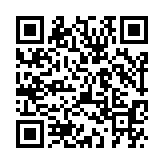 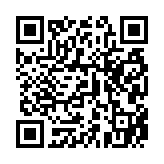 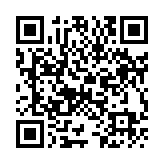 Социальный контрактszn24.ru/supports/sotsialnyy-kontraktСоциальный контракт ВконтактеСоциальный контрактОдноклассникиСоциальный контрактszn24.ru/supports/sotsialnyy-kontraktСоциальный контракт ВконтактеСоциальный контрактОдноклассникиСоциальный контрактszn24.ru/supports/sotsialnyy-kontraktСоциальный контракт ВконтактеСоциальный контрактОдноклассникиСоциальный контрактszn24.ru/supports/sotsialnyy-kontraktСоциальный контракт ВконтактеСоциальный контрактОдноклассникиСоциальный контрактszn24.ru/supports/sotsialnyy-kontraktСоциальный контракт ВконтактеСоциальный контрактОдноклассники